XIV ASAMBLEA GENERAL ORDINARIA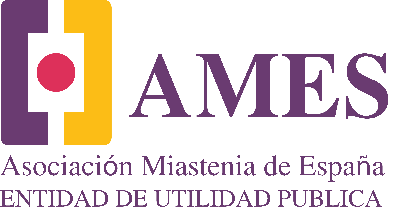 Asociación Miastenia de España24 DE FEBRERO DE 2024Índice Doc: 2/2024DELEGACIÓN DE VOTO ASAMBLEA GENERAL ORDINARIA El artículo 14 de los estatutos de la Asociación Miastenia de España, regula la delegación de representación en Asambleas: “La representación o delegación de voto sólo será válida para la sesión o convocatoria por la que se expida, siendo nula cualquier delegación o representación indefinida. El número máximo de votos delegados por cada socio será de 3. En cuanto a la forma de delegación se desarrollará en el Reglamento de Régimen Interno”.En el Reglamento de Régimen Interno de la Asociación Miastenia de España, el Artículo 29. Delegaciones de voto o representaciones: “La representación o delegación de voto sólo será válida para la sesión o convocatoria por la que se expida, siendo nula cualquier delegación o representación indefinida. Habrá de hacerse constar por escrito, con indicación de los datos correspondientes al SOCIO REPRESENTANTE y REPRESENTADO, y firmado y rubricado por ambos. Ningún socio podrá representar a más de tres SOCIOS en una misma celebración de la Asamblea”.Las socias y socios que no puedan asistir a la Asamblea General y que estén al corriente de pago de la cuota, podrán delegar su voto en otro/a socio/a que también tenga derecho a voto. Solo se aceptarán documentos originales firmados por ambas partes.Rellenar y remitir el documento al correo electrónico info@miastenia.ong antes de las 12.00 del 22 de febrero de 2024. En caso de asistir presencialmente, puedes entregarnos tus votos delegados en mano antes de las 16,30 h. FORMULARIO DE DELEGACIÓN DE VOTO EN ASAMBLEAVálida para la Asamblea General de socios de la Asociación de Miastenia de España a celebrar el día 24 de febrero de 2024 a celebrarse de 16.30 a 18.30 horas en el Centro de Referencia Estatal de Enfermedades Raras y Familias (Burgos) y también de forma telemática Nombre y ApellidosDNINúmero de soci@FirmaDELEGO MI VOTO Y REPRESENTACIÓN ENDELEGO MI VOTO Y REPRESENTACIÓN ENDELEGO MI VOTO Y REPRESENTACIÓN ENDELEGO MI VOTO Y REPRESENTACIÓN ENNombre y ApellidosDNINúmero de soci@Firma